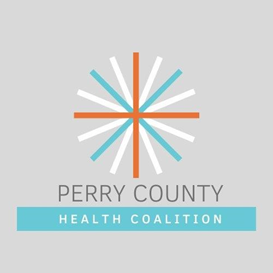 WelcomeThe Perry County Health Coalition is pleased to offer this living document for the Perry County Community.  The organizations listed here share one focus and that is to strengthen the health and well-being of our Perry County residents.Perry County Health CoalitionLearn More: will a web address be available?Our Story:Sharon Burns, ChairpersonThe Perry County Health Coalition (PCHC) was formed in 2013, when then County Commissioner Brenda Benner recognized the need to provide increased health care access to all county residents. Since its inception the PCHC has grown to partner with many healthcare and related agencies and strives to continue these partnerships to improve health care for all county residents. Upon retirement of Commissioner Brenda Benner, Sharon Burns stepped in to fill this crucial role in the community. As a retired school nurse, working with all four Perry County school districts, Burns recognized the importance of additional health care programs in the schools and the communities. In an interview with Burns, she states the Perry County Health Coalition has partnered with many community human service agencies and healthcare providers throughout the area. As a result, the following healthcare partners are active in Perry County: Geisinger-Holy Spirit in Duncannon, Hamilton Health Care Center in Newport, Sadler Health Care Center in Loysville, and UPMC Pinnacle in Newport. Both Hamilton Health Center and Sadler Health Center are Federally Qualified Health Centers (FQHC) that provide services to the uninsured and under insured. An oral health screening program promoted by the PCHC and provided by both Hamilton Health Center and Sadler Health Center has been implemented in two Perry County school districts with a present focus on screening students. The Perry County Health Coalition is working to become an active participant in the dental care in the remaining two school districts. In moving forward, a major goal of the Perry County Health Coalition is to have community health workers create a collaborative effort by connecting families, students, and county residents with health care services. Perry County Health CoalitionLearn More: will a web address be available?Our Story:Sharon Burns, ChairpersonThe Perry County Health Coalition (PCHC) was formed in 2013, when then County Commissioner Brenda Benner recognized the need to provide increased health care access to all county residents. Since its inception the PCHC has grown to partner with many healthcare and related agencies and strives to continue these partnerships to improve health care for all county residents. Upon retirement of Commissioner Brenda Benner, Sharon Burns stepped in to fill this crucial role in the community. As a retired school nurse, working with all four Perry County school districts, Burns recognized the importance of additional health care programs in the schools and the communities. In an interview with Burns, she states the Perry County Health Coalition has partnered with many community human service agencies and healthcare providers throughout the area. As a result, the following healthcare partners are active in Perry County: Geisinger-Holy Spirit in Duncannon, Hamilton Health Care Center in Newport, Sadler Health Care Center in Loysville, and UPMC Pinnacle in Newport. Both Hamilton Health Center and Sadler Health Center are Federally Qualified Health Centers (FQHC) that provide services to the uninsured and under insured. An oral health screening program promoted by the PCHC and provided by both Hamilton Health Center and Sadler Health Center has been implemented in two Perry County school districts with a present focus on screening students. The Perry County Health Coalition is working to become an active participant in the dental care in the remaining two school districts. In moving forward, a major goal of the Perry County Health Coalition is to have community health workers create a collaborative effort by connecting families, students, and county residents with health care services. American Heart Association	To be a relentless force for longer, healthier lives.The Capitol Region of the nationwide American Heart Associationprovides services to the Perry, Cumberland, and Dauphin counties under the direction of the Community Impact Director for the Capitol Region.4250 Crums Mill Road, Suite 100Harrisburg, PA 17112Tel: 717-730-1700Email: Marsha.Jackson@heart.orgLearn More: https://www.heart.org/https://www.heart.org/en/affiliates/pennsylvania/harrisburgAmerican LUNG Association  		 To save lives by improving lung health and preventing lung disease.We are the regional primary contractor for the southcentral region of Pennsylvania through the Pennsylvania Department of Health Contract and responsible for providing all tobacco prevention and control services in the region.3001 Gettysburg RoadCamp Hill, PA 17011Tel: 717-971-1134Learn More: www.lung.orgAmerican Heart AssociationTo be a relentless force for longer, healthier lives.4250 Crums Mill Road, Suite 100Harrisburg, PA 17112Tel: 717-730-1700Email: Marsha.Jackson@heart.orgLearn More: https://www.heart.org/https://www.heart.org/en/affiliates/pennsylvania/harrisburgOur Story:Marsha Jackson, Community Impact DirectorThe American Heart Association is nationwide; however our area is part of the Eastern States Region, and Perry County is in what we call the Capitol Region (Perry, Cumberland, Dauphin).  This region is covered by a Community Impact Director for Small/Mid PA, which is essentially all of Pennsylvania except for the Philly and Pittsburgh areas.Our mission aligns with that of the Perry County Health Coalition in that we are committed to a healthier community. Imagine a community where healthy choices are equitable and accessible, where your ZIP code doesn’t determine your health. By fighting heart diseases and stroke, the No. 1 and No. 5 killers of all Americans, we are  working alongside community leaders such as those in Perry County, to support more walking and biking routes, to drive initiatives that make healthier food options available in all neighborhoods, to provide our kids with more opportunities to be active in school – together we are making it easier to be healthy where we live, work, learn and play.AMERIHEALTH CARITAS 			
AmeriHealth Caritas is a Medical Assistance (Medicaid) managed care health plan serving 200,000 people across the Lehigh/Capital and NW regions of Pennsylvania.  Their goal is helping people to get care, stay well, and build healthy communities especially those disadvantaged.8040 Carlson Road, Suite 500Harrisburg, PA 17112Tel.: 800-991-7200Learn More:www.amerihealthcaritaspa.comBEACON CLINIC		Inspiring hope, health, and well-being by providing FREE, faith based, high quality, culturally competent, primary outpatient healthcare and medications to underserved and uninsured adults in Cumberland, Dauphin and Perry Counties.
248 Seneca StreetHarrisburg PA, 17110
Tel: 717-775-1111
Learn More: https://beaconclinicpa.orgCAPITAL AREA HEAD START	The purpose of Capital Area Head Start is to provide a state of the art, community based, early childhood experience that is focused and responsive to the ever-changing needs of families. We empower families to see the future with a sense of hope: to embrace the skills and confidence necessary to set and achieve their own goals.

3705 Elmwood DriveHarrisburg, PA 17110 Tel: 717-541-1795Learn More: https://www.keystonehumanservices.org                                                                                                                                 American Lung AssociationTo save lives by improving lung health and preventing lung disease.3001 Gettysburg RoadCamp Hill, PA 17011Tel: 717-971-1134Learn More: www.lung.orgOur Story:Erica Saylor, Health Promotion SpecialistThe American Lung Association is the regional primary contractor for the southcentral region of Pennsylvania through a grant with the Pennsylvania Department of Health and responsible for providing all tobacco prevention and control services in the region. Our intent is to make cessation and prevention services available to all Perry County residents and continue to expand those services over the next few years. CAPITAL BLUE CROSS		Providing health insurance that works to improve the healthand well-being of members and the communities in which they live.Capital BlueCross is an Independent Licensee of the BlueCross BlueShield Association.

2500 Elmerton AvenueHarrisburg, PA 17177 
Tel: (717) 541-7000
Learn More: https://www.CapitalBlueCross.comCenter for Independent Living of Central PA     To eliminate and prevent barriers that people with disabilitiesexperience by providing ongoing advocacy and offering innovative programs and services. Recently we have added aHome Care Agency to our services.207 House AvenueSuite 107Camp Hill, PA 17011Tel: 717-418-0419Learn More: https://cilcp.orgcontact to care-- The United Way of Capital Region	  To improve access to healthcare in the Capital Region byconnecting individuals to resources to overcome their barriersto healthcare and address social determinants of health.46 Red Hill CourtNewport, PA 17074Tel: 717-497-3852        717-497-1598Learn More: https://www.uwcr.org/how-we-help/health-care/Capital Area Head Start (CAHS)The purpose of Capital Area Head Start is to provide a state of the art, community based, early childhood experience that is focused and responsive to the ever-changing needs of families. We empower families to see the future with a sense of hope: to embrace the skills and confidence necessary to set and achieve their own goals.Capital Area Head Start3705 Elmwood DriveHarrisburg, PA 17110Tel: 717-541-1795Learn More: https://www.keystonehumanservices.orgOur Story:Lisa Lemon, CAHS Health CoordinatorCAHS values the health and well-being of the families we serve, which aligns with the mission of the PCHC. Our common goal is to improve the quality of life for all Perry County residents, especially the under-served.Our partnership with PCHC has given us the opportunity to share the insight and experience gained over the years as educators and health advocates. Several of our Perry County CAHS families participated in an Oral Health survey, which helped to identify dental healthcare inadequacies in Perry County. The PCHC was instrumental in the opening of the Hamilton Health Center, Perry County, a much needed affordable/accessible healthcare service, which has benefited our Perry County Head Start families and residents.Our top priorities are health literacy and access to quality healthcare services for low-income and under-insured residents of Perry County. In addition, there is a need for an accessible Oral/Dental Surgery Center, not just for Perry County residents, but also for the surrounding Tri-County communities.Cumberland -Perry MH/IDD	
Empowering and supporting people of all ages with serious mental illness or intellectual and developmental disabilities by providing behavioral health care services.

1615 Ritner HighwayCarlisle, PA 17013
Tel: 717-240-6320
Learn More: https://www.ccpa.net/118/Mental-Health-Intellectual-Develop-DisDIAKON FAMILY LIFE SERVICES		
Meeting the mental health needs of people through compassionate counseling, mental health services, and specialized programs including addictions counseling, trauma focused therapy, and children and youth services.960 Century DriveMechanicsburg PA, 17055Tel: 717-795-0330        866-700-6868    Fax: 717-795-0407Learn More: http://www.diakon.org/family-life-services/Capital BlueCrossOur mission is to improve the health and well-being of our members and the communities in which they live.Capital BlueCross2500 Elmerton AvenueHarrisburg, PA 17177Tel: 717-541-7000Learn More: https://www.CapitalBlueCross.comOur Story:Cynthia Neumyer, Senior Health Outcomes Improvement ConsultantAt Capital BlueCross, our members are our priority. We work to ensure they receive quality, cost-effective health services to enable them to be the healthiest version of themselves. To do this, we work closely with providers and others in the healthcare community within and around Perry County, so our members receive the healthcare they need.Capital BlueCross is an Independent Licensee of the BlueCross BlueShield Association.DUNCANANON EMERGENCY MEDICAL SERVICES, INC.    The primary mission of Duncannon Emergency Medical Services, Inc. is to provide a variety of programs and/or services designed to ease the pain and suffering and protect the lives of residents and transients of the Duncannon area and surrounding areas from the adverse effects created by either man or nature, other related acts that may aid in the health and welfare of the people of Duncannon and the surrounding areas, and any other activity not consistent with that which may be undertaken by a Pennsylvania Nonprofit Corporation.16 Shermanta DriveDuncannon, PA 17020Tel: 717-834-5904Fax: 717-834-9346Email: office@pecoems.comEmergency health services federation (EHSF)		Commitment driven to enhance quality EMS in southcentral Pennsylvania. EHSF has been working with PCHC over the last four years to help develop a community paramedicine project in Perry County with its local EMS units.Although not operational yet, several EMS staff have been trained, and there is interest from some health care providers for utilization in the future.722 Limekiln RoadNew Cumberland, PA 17070Tel: 717-316-0721 (direct to desk)        717-774-7911 (main office)Learn More: www.ehsf.orgContact to Care—The United Way of Capital RegionTo improve access to healthcare in the Capital Region by connecting individuals to resources to overcome their barriers to healthcare and address social determinants of health.Hamilton Health Center46 Red Hill CourtNewport, PA 17074Tel: 717-497-3852 (Ashley Baysore, abaysore@hamiltonhealthcenter.com)Tel: 717-497-1598 (Lori Rockhold, lrockhold@hamiltonhealthcenter.com)Learn More: https://www.uwcr.org/how-we-help/health-care/FaceBook: https://www.facebook.com/groups/contact2careperryco/Our Story:Emily Nardella, Community Impact Manager-HealthOur values align with those of the Perry County Health Coalition because we help individuals in the community overcome barriers to healthcare.Through our partnership with the Perry County Health Coalition, we  focus on assisting individuals who are uninsured, or who need assistance to gain and maintain access to a medical home, with connecting to insurance and the most appropriate medical care (including oral, behavioral, and vision).Our goals for the future include teaching individuals to use health resources effectively and motivating and equipping those individuals with the skills to continue a connection to healthcare throughout their lifetime.FAITH BASED COMMUNITY ORGANIZATIONSCare and Share Thrift Store, Turkey Valley United Methodist Church14760 Route 235Millerstown, PA 17062Tel: 717-589-9959Church of the Nativity and St. Stephen159 S. Second StreetNewport, PA 17074Tel: 717-567-6514Learn More: chnatss@pa.netJoin Hands Ministry51 S. Church StreetNew Bloomfield, PA 17068Tel: 717-582-7844Learn More: www.joinhands.helpNewport Assembly of God Bread of Life Outreach253 N. 6th StreetNewport, PA 17074Tel: 717-567-3333Family Check-UpThe Family Check-Up is a strengths-based intervention that reduces children’s problem behaviors by improving parenting and family management practices. The Family Check-Up provides parents with the tools they need to manage their children’s behaviors effectively and to build a strong and positive relationship with their children.Any family (biological, foster, or kinship) raising a child/children that have been impacted from caregiver drug use can be eligible. Referrals accepted from agencies or families in Cumberland, Perry, and Upper Adams Counties.For more information or to make a referral:Tel: 717-221-8004Fax: 717-221-8006Cumberland—Perry MH/IDDEmpowering and supporting people of all ages with serious mental illness or intellectual and developmental disabilities by providing behavioral healthcare services.1615 Ritner HighwayCarlisle, PA 17013Tel: 717-240-6320Learn More: https://www.ccpa.net/118/Mental-Health-Intellectual-Develop-DisOur Story:Annette Strite, MH.IDD Administrator, MH DirectorCumberland—Perry MH/IDD is an alliance of three organizations sharing the mission of empowerment and community support: Mental Health (MH), Intellectual & Developmental Disabilities (IDD), and early Intervention (EI). MH/IDD offers services to people of all ages with serious mental illness or intellectual and developmental disabilities.Our values align with those of Perry County Health Coalition in assisting residents to connect to needed mental health services in the least restrictive setting.Our partnership with Perry County Health Coalition has been of benefit to both Perry County and our organization by improving access to mental health service that strengthens the whole system. The partnership improves individuals’ stability and functioning in the community, decreases use of more restrictive, and more costly high levels of care.Our priorities for Perry County in the next few years will be to continue the work to increase awareness and utilization of available community mental health services and provide education to the community.FAMILY HEALTH COUNCIL 		Dedicated to improving health, preventing disease, and promoting wellness by offering reproductive health services, WIC & nutrition services, adolescent health services, HIV/AIDSprograms, and housing services.

3461 Market Street, Suite 200Camp Hill, PA 17011
Tel: 717-761-7380
Learn More: https://www.fhccp.org GEISINGER HOLY SPIRIT DUNCANNON FAMILY PRACTICE   Geisinger Holy Spirit is a community Catholic health system sponsored by the Sisters of Christian Charity to carry out the healing ministry of Jesus Christ to all in need. We provide high quality, ethically guided, and cost-effective health services in a caring, patient-focused environment to develop healthy communities in the greater Harrisburg area and South Central Pennsylvania.51 Business Campus Way Duncannon, PA 17020. Phone: 717-834-3280Learn More: https://www.geisinger.org/patient-care/find-a-location/geisinger-holy-spiritHAMILTON HEALTH CENTER OF PERRY COUNTY          To improve the health of central Pennsylvania’s residents by delivering high quality, respectful, and patient-centered health and related social services that promote access, treatment, education, and prevention regardless of health, economic, or insurance status.46 Red Hill CourtNewport, PA 17074Tel: 717-204-7865Learn More: https://www.hamiltonhealthcenter.com/Geisinger Holy Spirit—Duncannon Family PracticeGeisinger Holy Spirit is a community Catholic health system sponsored by the Sisters of Christian Charity to carry out the healing ministry of Jesus Christ to all in need. We provide high quality, ethically guided, and cost-effective health services in a caring, patient-focused environment to develop healthy communities in the greater Harrisburg area and South-Central Pennsylvania.51 Business Campus Way Duncannon, PA 17020. Phone: 717-834-3280Learn More: https://www.geisinger.org/patient-care/find-a-location/geisinger-holy-spiritOur Story:Dr. Carrie DeLoneOur values align well with those of PCHC. Our goal is to provide high quality healthcare for all, regardless of their ability to pay. We treat everyone with respect and dignity and promote the physical, emotional, social, and spiritual needs of each patient.Geisinger Holy Spirit has been exceptionally pleased with our relationship with PCHC. We developed healthcare services in Perry County because of the sparse services that were available in the county. Our mission was to fill the need that was recognized by the regional needs assessment. Holy Spirit felt a strong sense of mission to develop high quality care in an underserved area. Initially, however, our services were underutilized. Through our affiliation with PCHC this is being remedied. Without robust utilization we will lose our ability to continue services in Perry County.In discussing priorities for Perry County in the next few years, Geisinger Holy Spirit would like to educate the community regarding preventative healthcare, develop a stronger relationship with local services, and grow our healthcare resources in the county.HACC, Central Pennsylvania’s Community CollegeLearning for all; learning for life.One HACC DriveSM 104EHarrisburg, PA 17110Tel: 717-780-2439Learn More: www.hacc.eduEmail: soostran@hacc.eduHomeland Center			Offering personal care services, skilled nursing care, and asafe and secure environment for patients withAlzheimer’s disease. Founded in 1870 the organizationhas continued their strong commitment to caring for others.1901 N. 5th StreetHarrisburg, PA 17102Tel: 717-221-7900LOYSVILLE FAMILY PRACTICE 				Family practice center providing comprehensive primary medicalcare and preventative care for all ages. 

1100 Montour RoadLoysville, PA 17047
Tel: 717-789-3553Fax: 717-789-3198
Learn More: https://www.fpcdoctors.com/loysville/Hamilton Health Center of Perry CountyThe mission of Hamilton Health Center, Inc. is to improve the health of Central Pennsylvania’s residents by delivering high quality, respectful and patient-centered health and related social services that promote access, treatment, education, and prevention regardless of health, economic, or insurance status.46 Red Hill CourtNewport, PA 17074Tel: 717-204-7865Learn More: https://www.hamiltonhealthcenter.com/Our Story:John Logan, Chief Operating OfficerHamilton’s values align squarely with PCHC values by bringing high quality medical and dental services to Perry County, supported by benefit counselors to assist with insurance, staff that provide substance abuse counseling services to Perry County residents dealing with opioid and other substance issues, and access to behavioral health services, all centered around the patient.Our partnership with the PCHC has benefited Perry County and Hamilton Health in many ways. When we started our services on July 02, 2018, we were able to bring our services to Newport that enabled our 500 Perry County patients to stay in their home county to receive medical services. With the opening of dental and substance abuse services we have increase both the services that we offer and the number of Perry County residents that we provide services to.Hamilton’s priorities are to work with local elected officials, community, and civic groups to identify unmet needs of the Perry County community and find ways to close those gaps. This will be accomplished though coordinated efforts with a wide array of partners such as the Perry County Commissioners, United Way of Central PA, Perry County Chamber of Commerce, The Foundation for Enhancing Communities, and of course the Perry County Healthcare Coalition.New Visions, Inc.    			Promoting mental health through housing, socialization, and education.
138 East King Street
Shippensburg, PA 17257Tel: Phone: 717-477-2153
Fax: 717-477-2295Learn More: https://new-visions.org/Partnership for Better Health	The Partnership for Better Health champions and invests in ideas, initiatives and collaborations that improve the health of the people and communities in our region.		
274 Wilson StreetCarlisle, PA 17013
Tel: 717-960-9009
Learn More: http://www.forbetterhealthpa.orgPENN STATE HEALTH  
Committed to enhancing the quality of life through improved health, the professional preparation of those who will servethe health needs of others, and the discovery of knowledgethat will benefit all.

500 University DriveHershey, PA 17033
Tel: 800-243-1455
Learn More: https://hmc.pennstatehealth.orgNew Visions, Inc.    Promoting Mental Health Through Housing, Socialization, and Education
138 East King Street
Shippensburg, PA 17257Phone: (717) 477-2153
Fax: (717) 477-2295Learn More: https://new-visions.org/Our Story:  Bill McHenry, Fairweather Lodge Program Coordinator at New Visions, Inc.New Visions believes strongly that individuals who have been diagnosed be integrated into the community in which they live. The Perry County Health Coalition’s behavior health sub-committee seeks the same goal. Our priorities for Perry County for the future are to Provide practical ideas for bringing awareness to the sensitive topic of mental illness and fighting stigma is a priority and a focus for which we will continue to engage.PENNSYLVANIA DEPARTMENT OF HEALTH/	PERRY COUNTY STATE HEALTH CENTER  Public Health Services State Health Center is operated by theDepartment of Health and provides program support serviceto report and investigate communicable diseases and chronicdiseases and operates an immunization clinic to serve thosewithout insurance or whose insurance does not cover vaccines. 		153 Red Hill RoadNewport, PA 17074Tel: 717-567-2011        717-497-2228 (paharris@p.gov)Fax: 717-567-6920Learn More: www.health.state.pa.usPennsylvania Health Access Network (PHAN)         
PHAN is Pennsylvania’s only statewide consumer-driven organization working to expand and protect access to high-quality, equitable, affordable healthcare for allPennsylvanians. We provide independent assistancein understanding, applying for, and enrolling in healthcoverage, free of charge.1501 Cherry Street,
Philadelphia, PA 19102 Tel: (877)-570-3642
Learn More: https://pahealthaccess.org/Perform Care			Driven to providing quality, reliable, and cost-effectivemental health, drug, and alcohol services. 8040 Carlson RoadHarrisburg, PA 17112Tel: 717-671-6500 
Learn More: https://www.performcare.org/index.aspxPartnership for Better Health
The Partnership for Better Health champions and invests in ideas, initiatives and collaborations that improve the health of the people and communities in our region.274 Wilson StreetCarlisle, PA 17013
Tel: (717) 960-9009
Learn More: http://www.forbetterhealthpa.orgOur Story:
Carol Thornton, Director of Grants and Public PolicyThe Partnership for Better Health is a nonprofit foundation that serves as a catalyst, advocate and collaborator to ensure that everyone has what they need for good health. We work closely with key stakeholders throughout Perry County, Central and Western Cumberland. Northern Adams County, and Greater Shippensburg.Since 2013, the Partnership for Better Health has collaborated with the Perry County Health Coalition to improve access to affordable health care, including primary care, behavioral health and oral health services. In recent years, Perry County has seen significant improvements in access to care—this is making a positive difference in the lives of hundreds of individuals and families. An action plan for future work includes building the capacity of the Perry County Health Coalition to leverage new partnerships, to expand and strengthen primary care, to integrate behavioral health care into primary care settings, and to further expand access to oral health care.Perry County AREA AGENCY ON AGING 			
Our mission is to honor and protect the lives of individuals bysupporting choice through advocacy, education, and facilitation of services to maximize independence and quality of life.
315 Keystone WayPO Box 725New Bloomfield, PA 17068
Tel: 717-582-5128Fax: 717-582-5160Learn More: https://www.agingcare.com/local/perry-county-area-agency-on-aging-new-bloomfield-area-agency-on-aging-pa
Perry County Children & Youth
Dedicated to assessing and assuring the safety and well-being ofchildren and ensure that they have the opportunity for healthdevelopment and permanency in a timely manner. 

112 Centre DriveNew Bloomfield, PA 17068
Tel: 717-582-2076
Learn More: http://www.keepkidssafe.pa.govPennsylvania Department of Health/Bureau of Community Health SystemsPublic Health Services State Health Center is operated by theDepartment of Health and provides program support serviceto report and investigate communicable diseases and chronicdiseases and operates an immunization clinic to serve thosewithout insurance or whose insurance does not cover vaccines. 	153 Red Hill RoadNewport, PA 17074Tel: 717-567-2011        717-497-2228 (paharris@p.gov)Fax: 717-567-6920Learn More: www.health.state.pa.usOur Story:Patricia L. Harris, RN—Community Health NurseThe services provided by the Pennsylvania Department of Health/Perry County State Health Center range from educating the community regarding vaccine preventable diseases and immunizing all ages as eligible. The State Health Center also educates the community on vaccine preventable diseases, Lyme disease, opioids-naloxone distribution, and diabetes. They partner with various county agencies such as the Agency on Aging, Children and Youth, and Drug and Alcohol and acts as a consulting service and referral service to other agencies as needs are identified.  Perry County Commissioners:Commissioner Gary Eby    Learn More: geby@perryco.orgCommissioner Brenda Watson    Learn More: bwatson@perryco.orgCommissioner Brian Allen     Learn More: ballen@perryco.orgPerry County Health Coalition       To improve access and quality health services for all.Perry County residents, especially underserved populations.Perry County Literacy Council				 To provide educational programs for Perry County residents andfamilies that will enable them to better function as productiveand responsible citizens.Perry County Literacy Council133 S. 5th StreetNewport, PA 17074Tel: 717-567-7323        866-781-7323Learn More: https://www.perryliteracy.com/Perform Care
Driven to providing quality, reliable, and cost-effective mental health, drug, and alcohol services. 8040 Carlson RoadHarrisburg, PA 17112Tel: (717) 671-6500 
Learn More: https://www.performcare.org/index.aspx

Our Story: 
Anthony House, Manager of Consumer and Family AffairsPerform Care is a behavioral managed care organization that serves Medical Assistance (Medicaid) recipients enrolled in PA’s HealthChoices Program. PerformCare manages mental health and drug and alcohol services for HealthChoices Members living in Cumberland, Dauphin, Franklin, Fulton, Lancaster, Lebanon, and Perry counties.Since 2001, our company has worked to develop a large network of behavioral health Medicaid-eligible providers to meet the service needs of our Members.Originally known as Community Behavioral Healthcare Network of Pennsylvania (CBHNP), PerformCare’s mission involves increasing access to services, increasing the quality of services, managing costs of services, and ensuring meaningful Member, family, and community Voice is all we do. The Perry County Health Coalition and Perform Care are aligned in values and mission to improve the health of disadvantaged people and those who live in rural areas. They both encourage providers to come to Perry County. PERRY COUNTY SCHOOL DISTRICTSGREENWOOD SCHOOL DISTRICTThis mission of the Greenwood School District is to provideenriching, educational experiences for each individual student.We believe the foundation of these experiences is a partnershipamong the family, school, and community. The learningenvironment will develop the skills necessary to produceresponsible citizens in a rapidly changing and diverse world.405 E. Sunbury StreetMillerstown, PA 17062Tel: 717-589-3117 Patti Becker, School NurseLearn More: www.greenwoodsd.orgNewport school districtThe mission of the Newport School District is to educate all students to become lifelong learners through partnerships with parents, educators and community.420 Fickes LaneNewport, PA 17074 Tel: 717-567-3806     Fax: 717-567-6468Ryan Neuhard, Superintendent and Forrest Weyant, School NurseLearn More: www.newportsd.org Perry County Area Agency on AgingOur mission is to honor and protect the lives of individuals by supporting choice through advocacy, education, and facilitation of services to maximize independence and quality of life.
315 Keystone WayPO Box 725New Bloomfield, PA 17068
Tel: 717-582-5128   866-926-5118   Fax: 717-582-5160Learn More: https://www.agingcare.com/local/perry-county-area-agency-on-aging-new-bloomfield-area-agency-on-aging-pa
Our Story:Gregory A. Wirth, DirectorThe Perry County Area Agency on Aging is focused on meeting the needs of older Perry County residents on many levels. We, like the PCHC, want to enhance the ability of Perry County residents to be able to receive quality medical care within the county. Obtaining medical care without having to travel long distances is a cost saving way to promote overall health in the population we serve. This ability encourages older adults to seek the care they need rather than ignoring issues due to not wanting to travel distances for long periods of time.PCHC has been able to attract medical professionals to the county.  This has opened the door for people to receive their medical treatment locally, encouraging people to keep their appointments which should help people to remain healthier longer.  This leads to cost saving for PCAAA to deal with more advanced issues people may have.The Perry County Area Agency on Aging is looking to adjust to providing for more needs to a more diversified population.  We anticipate increased numbers of participants as baby-boomers age.  We are looking to partner with more Personal Care agencies that will serve Perry County to allow for more people to age in place instead of facility placement.  We are also looking to partner with the school districts to identify grandparents or older family members who are caring for young children.susquenita school districtSusquenita School District, in partnership with parents, teachers,and community members, is dedicated to providing a safe andenriching learning environment that establishes high expectations,incorporates rigorous academics, utilizes progressive technology,and focuses on developing the whole student so he or she maybecome a lifelong learner and make positive contributionsto our diverse world.1725 Schoolhouse Road Duncannon, PA 17020Tel: 717-957-6000Fax: 717-957-2463Ken Smith, SuperintendentLearn More: www.susq.k12.pa.usWest perry school districtTo build tomorrow’s future, the West Perry School District prepares, inspires, and empowers . . . every student, every day. 2606 Shermans Valley RoadElliottsburg, PA 17024Tel: 717-789-3934Fax: 717-789-4997Karen Magee, School NurseLearn More: www.westperry.org  Perry County Literacy Council To provide educational programs for Perry County residents and families that will enable them to better function as productive and responsible citizens.Perry County Literacy Council133 S. 5th StreetNewport, PA 17074Tel: 717-567-7323        866-781-7323Learn More: https://www.perryliteracy.com/Our Story:Kathleen Bentley, Executive DirectorPerry County Literacy Council and Perry County Health Coalition share values that include working together toward common goals for the greater good; removing barriers by creating points of access for all persons; creating platforms that promote interaction and offer interventions; and creating opportunities for all persons to improve their quality of life.Perry Council Literacy Council values its partnership with Perry County Health Coalition as one that has introduced the organization to non-traditional partners; increased the organization’s visibility throughout the healthcare community; increased healthcare resources for all persons; and included representation from an organization that serves those with greatest needs.Perry County Literacy Council’s priorities moving forward include addressing economic disparities that exclude individuals by creating pathways for all persons to reach a level of literacy; participate in the economy; to have access to 21st century tools and resources; and to simply be included.PERRY HUMAN SERVICES		
Provides counseling services, drug and alcohol services,adult social services, and educational programs. 
Mulhollen Office Centre8391 Spring Road #2P.O. Box 436 (P.O. Box MUST be used for mailing)New Bloomfield, PA 17068
Tel: 717-582-8703Fax: 717-582-3694Learn More: https://perryhumanservices.orgSadler Health Center OF LOYSVILLEOur mission is to advance the health of our community by providing inclusive, high quality and compassionate care.
1104 Montour RoadLoysville, PA 17047Tel: 717-218-6670Learn More: SadlerHealth.orgStrengthening Families		
Strengthening Families is a family support program for families with children aged 7 to 17. The self-paced online version of the program is available to families in Cumberland, Perry, and Upper Adams counties for free.
To access the program, contact Sharon Kingston, Ph.D. at kingstos@dickinson.edu. Tandem Serve LLC			Serving families at high risk in Perry County through counselingand ancillary services to preserve their relationshipsand improve their health.PO Box 176 New Bloomfield, PA 17068Tel: 717-594-8992Learn More: tandemservepa@gmail.comPerry Human ServicesMission of Perry Human Services is to provide drug/alcohol prevention and early intervention services, drug/alcohol outpatient treatment services and other human services within Perry County to reduce drug/alcohol abuse by adults, children and adolescents, to decrease homelessness and to maintain independent living for special needs adults.Mulhollem Office Centre
8391 Spring Road #2PO Box 436(PO Box MUST be used for mailing)
New Bloomfield, PA 17068
Tel: (717)582-8703   Fax: (717) 582-3694Learn More: https://perryhumanservices.org/Our Story:Kristin Daneker, Executive DirectorIn partnering with the Perry County Health Coalition and the Perry County Literacy Council, we collaborate through networking, referrals for mutual clients, and increased capacity for services that will benefit our residents and clients of Perry County. Our priorities for Perry County for the future will focus on increasing access to services, housing, transportation, increased access to health care, mental health, and substance abuse services.The Foundation for Enhancing Communities (TFEC)Inspiring giving by partnering with donors to achieve their charitable goals and strengthening our local communities by investing in them now and for future generations. 200 N. 3rd Street, 8th FloorHarrisburg, PA 17101Tel: 717-236-5040Learn More: www.TFEC.orgUPMC Pinnacle Health—Family Care Newport		To serve our community by providing outstanding patient care and to shape tomorrow’s health system though clinical and technological innovation, research, and education.300 Bretz Court Suite 100Newport, PA 17074
Tel: 717-567-3174
Learn More: https://www.pinnaclehealth.orgUPMC Pinnacle Nurse Family Partnership		The Nurse-Family Partnership empowers first-time and at-risk moms to transform their lives and create better futures for themselves and their babies. We also participate in a pilot study that allows us to partner with mothers who already have children.  Community Health Center2645 N. 3rd StreetHarrisburg, PA 17110Tel: 717-782-2335Learn More: UPMCPinnacle.comSadler Health Center Our Mission is to advance the health of our community by providing inclusive, high quality and compassionate care.100 N. Hanover StreetCarlisle, PA 170131104 Montour RoadLoysville, PA 17047Tel: 717-218-6670Learn More: SadlerHealth.orgOur Story:Manal El Harrack, Chief Executive OfficerSadler’s vision is to provide compassionate quality care for a healthy community. Our values include respect, compassion, integrity, quality, collaboration, appreciation, diversity, and fiscal responsibility. Like the Perry County Health Coalition (PCHC), we strive to increase access to quality healthcare to all people in the areas we serve.Sadler’s partnership with PCHC has enabled us to collaborate more effectively in Perry County to increase access and address the needs of the residents in the area. We have already begun school based mobile dental services (Miles of Smiles) in the West Perry School District and are currently expanding those services to include medical and behavioral health.Sadler’s current priority is to continue with the Miles of Smiles program in West Perry Schools, and to implement the school-based health center services for medical and behavioral health visits within the West Perry School District.Tandem Serve LLC Serving families at high risk in Perry County in their homes through counseling and ancillary services to preserve their relationships and improve their health.Tandem Serve LLC PO Box 176 New Bloomfield, PA 17068.Tel: (717)594-8992Learn More: tandemservepa@gmail.comOur Story:Suzanne Dell, MS, LPC, Independent Contractor, Counselor/Family Therapist
Families in Perry County are served and supported by Tandem Serve LLC with a focus on the improvement of their emotional, behavioral, and physical health with the goal of preserving the family relationships and promoting safety.Tandem Serve’s partnership with Perry County Health Coalition and Perry County Literacy Council has resulted in a collaborative effort to benefit the families with whom Tandem works. They do so through an awareness of issues and concerns, such as a need for extended doctor hours and improved dental health services.Ongoing priorities for Tandem Serve and their involvement with Perry County Health Coalition will be to provide adults without health care an opportunity to receive basic and necessary services. They want to promote the need for more dentists in the county to accept Medicaid and Medicare, and for children to be able to receive  referrals for specialists out of the county when requested, and their doctors to provide community resources for furthering their development and improving all aspects of their health.The Foundation for Enhancing Communities (TFEC)Inspiring giving by partnering with donors to achieve their charitable goals and strengthening our local communities by investing in them now and for future generations. 200 N. 3rd Street, 8th FloorHarrisburg, PA 17101Tel: 717-236-5040Learn More: www.TFEC.orgOur Story:Heather LaManna, Philanthropic OfficerThe Foundation for Enhancing (TFEC) covers a five and a half county footprint, we also have the Perry County Community Foundation, a regional foundation of TFEC, with local representatives to focus solely on Perry County and the current needs of the community. Any funds that are created, and any monetary donations, through either TFEC or the Perry County Community Foundation will support the needs of the community in perpetuity.TFEC and PFHC share a common goal of the well-being of PeCo residents, together we can address concerns surrounding their health and wellness. Through grant opportunities, the Funders Form, meaningful conversation, and health assessments we are better able to bring awareness to both organizations as well as the ability for our combined resources to address current concerns.  The Foundation for Enhancing Communities is here to support the PCHC in their efforts to improve access to health care for all Perry County residents. In 2019, TFEC was pleased to award 189 competitive grants totaling $758,263 in grant funds through its discretionary grantmaking. We have all of our grant opportunities listed on our website at www.tfec.org and welcome you to explore These grants address a multitude of concerns in TFEC’s footprint including Arts & Culture, Community Development, Education, Environment, and Health & Human Services.UPMC Pinnacle Family Care NewportTo serve our community by providing outstanding patient care and to shape tomorrow’s health system though clinical and technological innovation, research, and education.300 Bretz Court Suite 100Newport, PA 17074
Tel: 717-567-3174
Learn More: UPMCPinnacle.comOur Story:Kendra Davis, MDUPMC’s commitment to increasing access to quality care mirrors that of the Perry County Health Coalition. Together we are working to improve the health and quality of life for the residents of central Pennsylvania by offering needed health services and programs in the region.Working with the Perry County Health Coalition has helped to make connections with community agencies and obtain more information about the current gaps in health care.UPMC will continue its focus on the needs identified in the Community Health Needs Assessment: access to care, behavioral health (mental health and drug and alcohol services), and social determinants of health (workforce development, housing, and transportation). Examples include working with local EMS to offer post-hospitalization visits and decrease emergency department visits and expanding our medication assisted treatment program using a mobile unit in the near future. In addition, we continue to evaluate services at the Medical Professional Center in Newport to ensure the primary, specialty, and diagnostic services are meeting the community's needs.UPMC Pinnacle Nurse Family PartnershipNurse-Family Partnership empowers first-time and at-risk moms to transform their lives and create better futures for themselves and their babies. We also participate in a pilot study that allows us to partner with mothers who already have children.Community Health Center2645 N. 3rd StreetHarrisburg, PA 17110Tel: 717-782-2335Learn More: UPMCPinnacle.comOur Story:Mary Ann Wright, Public Health NurseOur evidence-based program's lasting values align with PCHC by supporting the health of Perry County residents' health, specifically women and children who are income-eligible. Our holistic nursing approach to preventative health education, nursing interventions, self-efficacy, life course development goals, child development, mental health and substance use, and fostering social-emotional health and literacy for families in Perry County work well alongside PCHC's goal to improve the long-term health of Perry County residents.The main benefit is the networking and connections created through these meetings! We have been able to collaborate with other providers we've met at the meetings, learn more about local resources to which we can refer clients, deepen relationships with community partners, and share information about our program so that more income-eligible mothers can benefit from it! It is also professionally refueling for a community health nurse in a rural setting, to be reminded of the big picture in Perry County when it comes to improving health outcomes.Future plans for Perry County are to continue enrolling, engaging, retaining, and graduating first-time and income-eligible mothers in NFP; continued outreach in Perry County so that every mother who is eligible to have a nurse's support in our evidence-based program has that option and opportunity; and  improved pregnancy, self-efficacy, parenting, and child development outcomes in Perry County families.